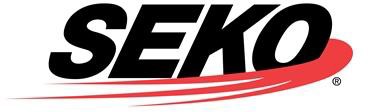 SEKO物流匿名热线政策一般政策：SEKO物流（“SEKO”、“我们”或“公司”）以合乎道德的方式开展业务，遵守业务所在国家/地区的所有法律，包括所有州、联邦和国际法律。简而言之，我们致力于始终做正确的事情。出于这个原因，我们推出了行为准则和道德政策，引入了作为有效计划组成部分专门设计的匿名热线，以预防、发现和报告可能的违法和行为。SEKO鼓励其员工、代理商和全球合作伙伴提出问题，这将有助于我们履行对道德、伦理和法律业务行为的承诺。该政策旨在为员工提供一个提出疑虑的渠道，并保证他们将受到保护，不会因善意举报而受到报复或伤害。但是，如果员工认为不需要匿名，则应遵循我们的现有投诉程序。范围：匿名举报热线旨在涵盖可能对SEKO物流产生重大影响的严重问题和/或敏感问题，例如此类行为：可能导致财务报告不正确；非法；不符合公司政策，包括行为准则和道德政策；或构成严重的不当行为。举报投诉：免费电话：美国和加拿大（英语）：(844) 510-0059北美（西班牙语）：(800) 216-1288加拿大（法语）：(855) 725-0002墨西哥（西班牙语）：01-800-681-5340所有其他国家/地区：800-603-2869（必须先拨国家/地区接入码）网站举报：www.lighthouse-services.com/sekologistics可以从网站上选择多种语言提交举报，也可以在下面找到直接网址：电子邮箱：reports@lighthouse-services.com（举报中必须包含公司名称）传真：书面文件的传真方式：215-689-3885（举报中必须包含公司名称）保障措施：保密。热线举报人可以选择保持匿名。请注意，你提供的信息可能是所举报问题的内部和/或外部调查的依据，你的匿名性将受到法律的尽可能保护。但是，在调查过程中可能因为你提供的信息而知道你的身份。举报由匿名热线举报服务Lighthouse提交给SEKO物流或其指定人员，所有举报将由我们公司自行调查。我们绝不容忍对提交热线举报的个人进行骚扰或迫害。恶意指控可能导致纪律处分。时间。请记住，提出问题的时间越早，我们采取行动就越容易。证据。虽然你不需要证明指控的真实性，但提交举报的员工需要在热线举报中证明对相关问题有足够的理由。如何处理举报：采取的行动将取决于问题的性质。数名SEKO物流提名的个人或指定人员将分别收到一份举报副本和公司所采取行动的后续报告。将进行初步调查以确定调查是否合适以及应采取的形式。有些问题可以通过商定的行动来解决，而无需进行调查。给举报人的反馈。无论是直接向SEKO物流人员举报还是通过热线举报，提交举报的个人都会获得就其关注的问题接受跟进的机会：确认问题已收到；说明将如何处理事件；提供最终回复所需的预估时间；告诉他们是否进行了初步询问；告诉他们是否会进行进一步调查，如果不会则告知原因。更多信息。提交举报的个人与调查该问题的主体之间的联系数量将取决于问题的性质、所提供信息的清晰度以及员工是否仍可跟进。可能会向举报人了解更多信息。调查结果。根据公司的自行决定权以及法律和其他限制，举报人可能有权获得有关调查结果的信息。语言缩写语言名称直接网址ara阿拉伯语www.lighthousegoto.com/sekologistics/ara​ben孟加拉语www.lighthousegoto.com/sekologistics/ben​csm中文（简体）www.lighthousegoto.com/sekologistics/csm​ctr中文（繁体）www.lighthousegoto.com/sekologistics/ctr​cze捷克语www.lighthousegoto.com/sekologistics/cze​dan丹麦语www.lighthousegoto.com/sekologistics/dan​dut荷兰语www.lighthousegoto.com/sekologistics/dut​eng英语www.lighthousegoto.com/sekologistics/eng​fil菲律宾语www.lighthousegoto.com/sekologistics/fil​fin芬兰语www.lighthousegoto.com/sekologistics/fin​fre法语www.lighthousegoto.com/sekologistics/fre​geo格鲁吉亚语www.lighthousegoto.com/sekologistics/geo​ger德语www.lighthousegoto.com/sekologistics/ger​gre希腊语www.lighthousegoto.com/sekologistics/gre​heb希伯来语www.lighthousegoto.com/sekologistics/heb​hin印地语www.lighthousegoto.com/sekologistics/hin​hun匈牙利语www.lighthousegoto.com/sekologistics/hun​ind印尼语www.lighthousegoto.com/sekologistics/ind​ita意大利语www.lighthousegoto.com/sekologistics/ita​jpn日语www.lighthousegoto.com/sekologistics/jpn​kor韩语www.lighthousegoto.com/sekologistics/kor​lav拉脱维亚语www.lighthousegoto.com/sekologistics/lav​may马来语www.lighthousegoto.com/sekologistics/may​nor挪威语www.lighthousegoto.com/sekologistics/nor​pol波兰语www.lighthousegoto.com/sekologistics/pol​por葡萄牙语www.lighthousegoto.com/sekologistics/por​rum罗马尼亚语www.lighthousegoto.com/sekologistics/rum​rus俄语www.lighthousegoto.com/sekologistics/rus​slo斯洛伐克语www.lighthousegoto.com/sekologistics/slo​som索马里语www.lighthousegoto.com/sekologistics/som​spa西班牙语www.lighthousegoto.com/sekologistics/spa​swe瑞典语www.lighthousegoto.com/sekologistics/swe​tha泰语www.lighthousegoto.com/sekologistics/tha​tur土耳其语www.lighthousegoto.com/sekologistics/tur​ukr乌克兰语www.lighthousegoto.com/sekologistics/ukr​vie越南语www.lighthousegoto.com/sekologistics/vie​